MEMORANDUM FOR SOUTH CENTRAL PUNISHERS WRESTLING CLUBFROM:  SOUTH CENTRAL PUNISHERS WRESTLING CLUBOctober 12, 2022SUBJECT:  CLUB FUNDRAISERThe South Central Punishers Wrestling Club would like to welcome you to the 2022-2023 wrestling season.  We are looking forward to an exceptional year of youth wrestling.The purpose of the South Central Punishers Wrestling Club is to promote the sport of wrestling to area youth through instructional training of proper wrestling techniques, as well as prepare them for middle school and high school wrestling.  The South Central Punishesr Wrestling Club has a highly qualified coaching staff assisting in the instructional training of the club’s wrestlers, developing sound vision, and providing additional wrestling opportunities across the state and nation.  Our coaching staff conducts all training in an environment designed to promote a fun, yet informative training experience.The South Central Punisher Wrestling Club will be conducting a Fundraiser from November 7th through December 15th.   The money raised will be used to increase our club funds which support the purchases of coaches bands, mat cleaner, state entry fees, end-of-the-year party, and yearly awards.  All of these projects depend on these funds.In addition to this fundraiser; parents will help and be available for the Punisher Duals on Dec 18th, District Duals Feb 12th, District Tournament, and State Tournament.   This is a requirement by all parents in the past our Open Parents (have helped a ton with Punisher Duals, District Duals, and State) while our Novice Parents be available to help support during District 2 Tournament post the Novice season hosted at the Kansas Star Casino.Please help your child with our campaign to sell raffle tickets with a chance to win 1 of 3 gift cards.  This year gift cards will include Cabellas, Academy Sports, and Buffalo Wild Wings  Please sell to friends, family, neighbors, and people at work.  Since we do not host a local tournament, each wrestler is required to sell at least $50, or each family to sell at least $100.  If your child sells $100 or more in tickets, the wrestling club will purchase their t-shirt and shorts valued at $35!  If you need more tickets, please let us know and we will get you more!  The individual wrestler and family (two or more) that sells the most tickets will also receive a prize!  Please read the following on how to fill out the raffle tickets.1.   Collect money at the time of taking order.  Collect NO sales tax.2.   Make checks payable to the South Central Punishers Wrestling Club.3.   Make sure the money collected totals the cost of the items sold.4.   Fill out the raffle ticket for the individual buying, including the name of the wrestler. Bring all sold raffle tickets back to the wrestling club for the drawing.5.   All orders and money are due on December 15th with the drawing taking place on the 15th post practice.6.   Advise your child not to sell to strangers and be careful.I hope you will strongly consider this outstanding fundraising opportunity.  If you choose to opt out of the fundraiser you will be offered this opportunity by paying a fee of $50 for an individual wrestler or $100 as a family with multiple wrestlers.  If you opt to buyout you tickets are still in the running for the raffle. This fundraiser is “mandatory” for all wrestlers within our program. If you have any questions, please contact me at (316) 650-9338 or contact me at scpunishers@gmail.com. Respectfully,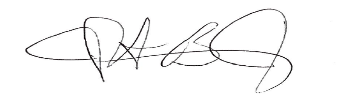 JAMES H. BILBY JR.President